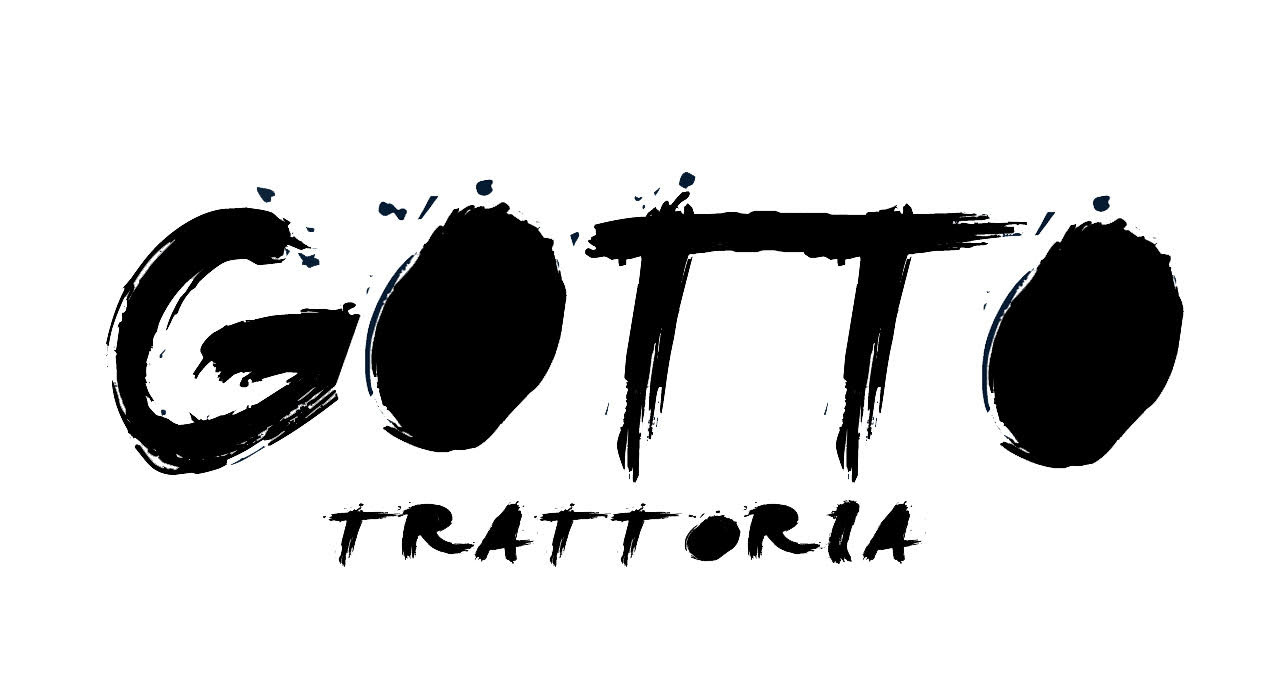 	£25 CHRISTMAS MENU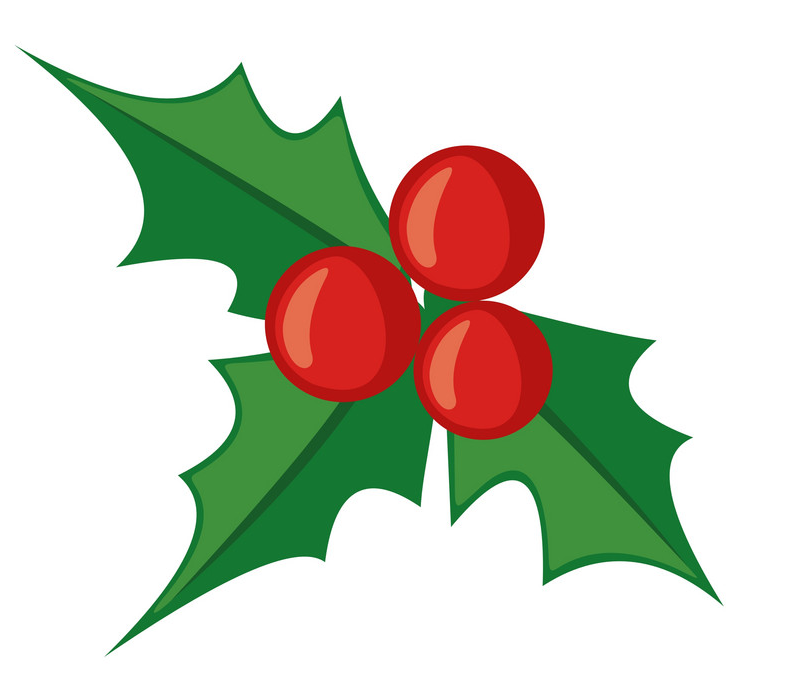 Each person should order one main course and one dessert of their choice.
The antipasti will be shared around the table.Sharing AntipastiCourgette FrittersDeep fried squid with lemon mayoBurrata pugliese with roast squash, honey and walnuts gf
Venison meatballs, juniper berries and pecorino cheeseMainsTagliatelle with beef ragu gfoPumpkin risotto with radicchio veronese voPizza Natale (tomato, mozzarella, artichoke, black olives, basil pesto and fresh ricotta cheese)Pizza Saporita (tomato, mozzarella, black cabbage, salsiccia Napoletana and gorgonzola cheese)DolciZeppole with sultanas and cinnamon, Madagascar vanilla ice creamBrandy affogato on Christmas Pudding ice cream with amaretto biscuit crumbleA discretionary 12.5% service charge will be added to your bill. Vo – vegan optionional, gf - gluten free, gfo - gluten free optional. For any other allergen information please just ask.Buon Natale!Join us for Christmas all’ItalianaTake a look at our Christmas party menu or book your Pizza Party!
Starting from the 25th of November, available for lunch or dinner. 	£15 PIZZA PARTY MENU2 drinks each and 1 pizza between two for £15 per person.Choose from draught Beer, Prosecco and Aperol Spritz.Available on Ortolana or Diavola Pizzas.Minimum 4 people.Celebrate Christmas in Soho
 in our sister restaurant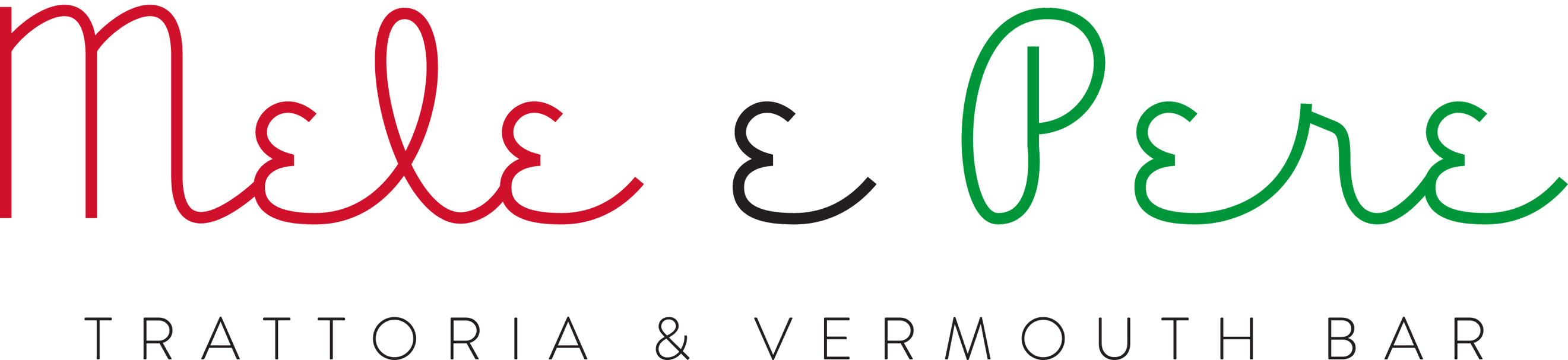 46 Brewer Street, Soho, London W1F 9TF +44 020 7096 2096 info@ meleepere.co.ukwww.meleepere.co.ukInstagram@meleeperesoho Facebook@MeleEpereTrattoria